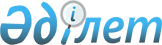 О внесении на рассмотрение Президента Республики Казахстан предложения о подписании Протокола о внесении изменений в Соглашение об образовании Совета руководителей подразделений финансовой разведки государств-участников Содружества Независимых Государств от 5 декабря 2012 годаПостановление Правительства Республики Казахстан от 9 октября 2014 года № 1080      Правительство Республики Казахстан ПОСТАНОВЛЯЕТ:

      внести на рассмотрение Президента Республики Казахстан предложение о подписании Протокола о внесении изменений в Соглашение об образовании Совета руководителей подразделений финансовой разведки государств-участников Содружества Независимых Государств от 5 декабря 2012 года.      Премьер-Министр

      Республики Казахстан                       К. МасимовПроект             ПРОТОКОЛ

о внесении изменений в Соглашение об образовании

Совета руководителей подразделений финансовой разведки

государств-участников Содружества Независимых Государств

от 5 декабря 2012 года      Государства-участники Содружества Независимых Государств, именуемые в дальнейшем Сторонами,

      придавая важное значение развитию сотрудничества и стремясь к координации взаимодействия в противодействии легализации (отмыванию) преступных доходов и финансированию терроризма,

      исходя из необходимости становления и развития Совета руководителей подразделений финансовой разведки государств-участников Содружества Независимых Государств,

      согласились о нижеследующем: Статья 1      Внести в раздел 5 Положения о Совете руководителей подразделений финансовой разведки государств-участников Содружества Независимых Государств, являющегося неотъемлемой частью Соглашения об образовании Совета руководителей подразделений финансовой разведки государств-участников Содружества Независимых Государств от 5 декабря 2012 года, следующие изменения:

      1. Пункт 5.1 изложить в следующей редакции:

      «Организационно-техническое и информационное обеспечение деятельности Совета осуществляется Секретариатом.

      По решению Совета функции Секретариата, в том числе на постоянной основе, выполняет одно из подразделений финансовой разведки государства-участника настоящего Соглашения. Данные функции выполняются подразделением финансовой разведки совместно с соответствующим структурным подразделением Исполнительного комитета Содружества Независимых Государств.

      Руководителем Секретариата является представитель подразделения финансовой разведки, на которое возложено выполнение функций Секретариата, а заместителем руководителя Секретариата – представитель Исполнительного комитета СНГ».

      2. Абзац первый пункта 5.3 изложить в следующей редакции:

      «Руководитель Секретариата утверждается Советом по представлению руководителя подразделения финансовой разведки, на которое возложено выполнение функций Секретариата». Статья 2      Настоящий Протокол временно применяется с момента подписания и вступает в силу по истечении 30 дней с даты получения депозитарием третьего уведомления о выполнении подписавшими его Сторонами внутригосударственных процедур, необходимых для его вступления в силу.

      Для Сторон, выполнивших внутригосударственные процедуры позднее, настоящий Протокол вступает в силу по истечении 30 дней с даты получения депозитарием соответствующих документов.      Совершено в городе Минске 10 октября 2014 года в одном подлинном экземпляре на русском языке. Подлинный экземпляр хранится в Исполнительном комитете Содружества Независимых Государств, который направит каждому государству-участнику Содружества Независимых Государств, подписавшему настоящий Протокол, его заверенную копию.
					© 2012. РГП на ПХВ «Институт законодательства и правовой информации Республики Казахстан» Министерства юстиции Республики Казахстан
				За Азербайджанскую РеспубликуЗа Российскую ФедерациюЗа Республику АрменияЗа Республику ТаджикистанЗа Республику БеларусьЗа ТуркменистанЗа Республику КазахстанЗа Республику УзбекистанЗа Кыргызскую РеспубликуЗа УкраинуЗа Республику Молдова